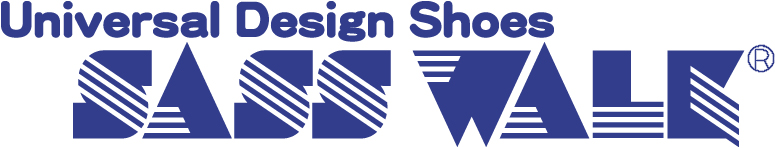 同じデザインで３種類をご用意しております。左右［足/装具］別々にお求め頂けます。［健足］とは、片方に装具を着けている方の（健足用）です。 　　　健足側の足には足底板やBMZインソールを使うことで、足下を安定させ立位や歩行姿勢が改善されます。また、装具を着けていなくても、足底板で足もとを 補正されている方にお薦めいたします。［S H B装具］とは、装具の材質が、プラスチック素材で出来た装具です。　プラスチック素材で出来ていても、装具の底が1ｃｍ以上の補高や、一部に皮素材が使われている装具は（下写真）、靴の深さが一番深い［SLB装具用タイプ］をお薦めいたします。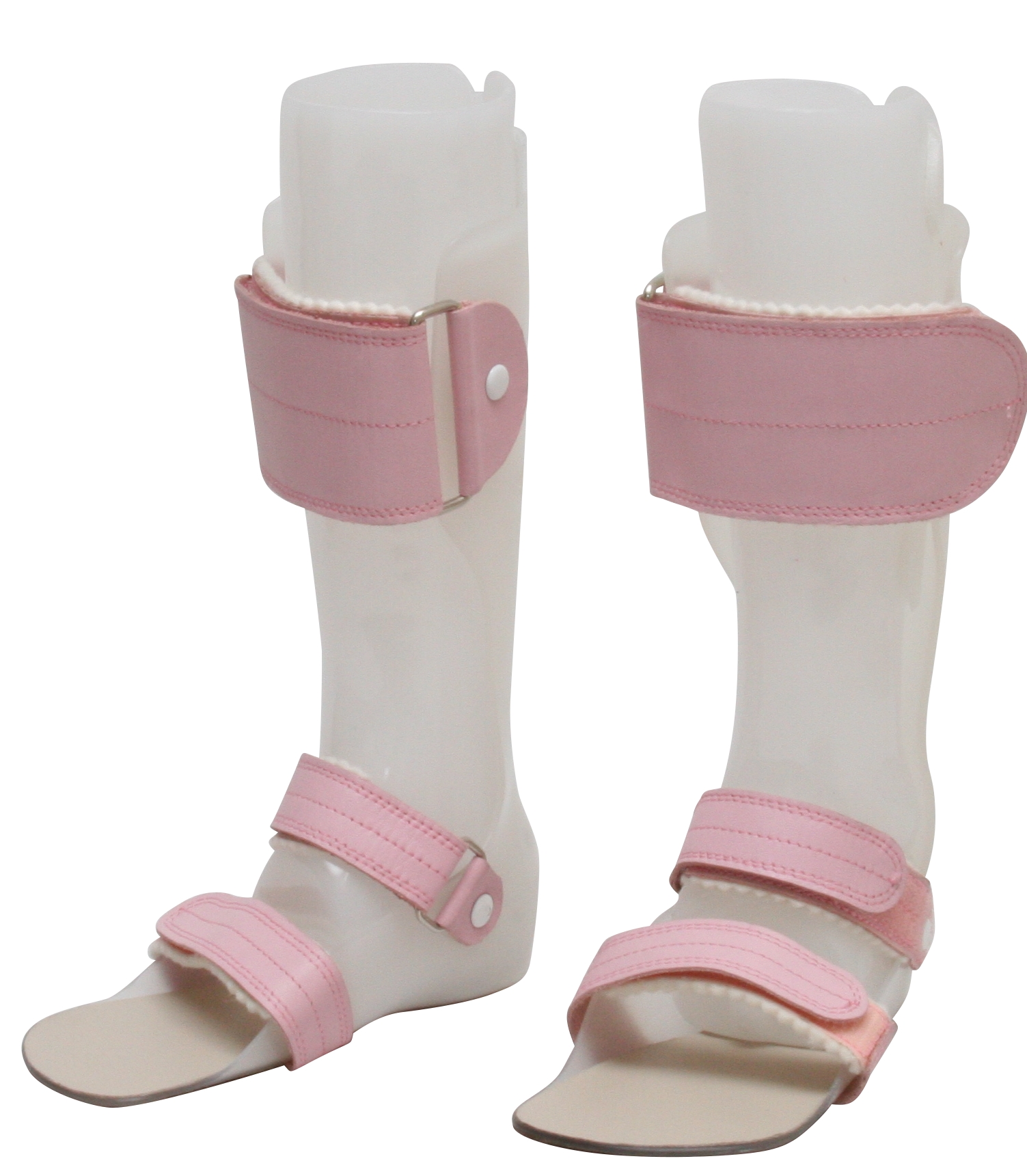 ［S L B装具］とは、装具の材質が、皮素材で出来て金属製の支柱が付　いた装具です。　サスウォークカバーシューズの中で靴の深さが一番広いタイプです。※サイズ（足長）は丁度でも、履けない場合にはご相談ください。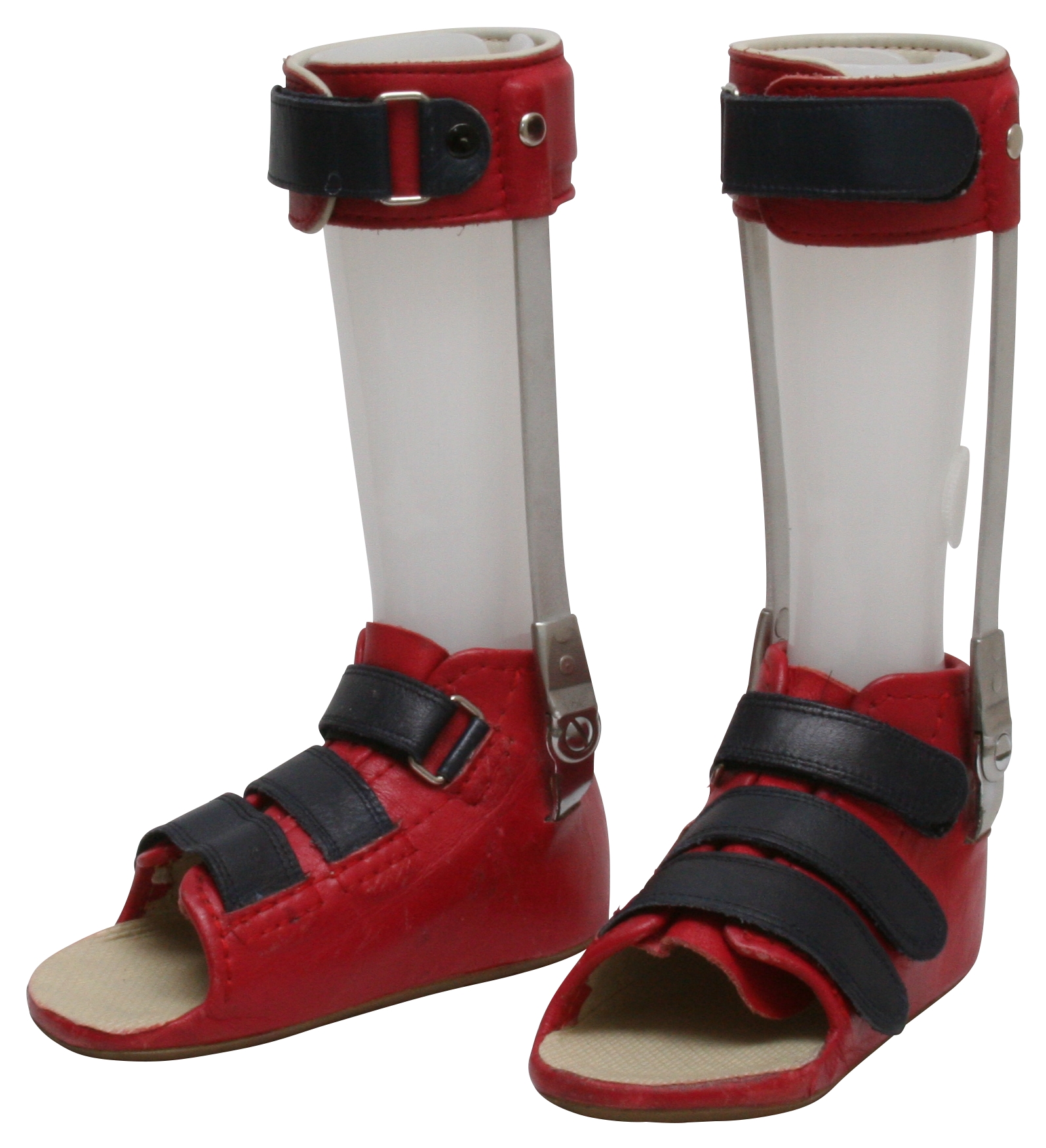 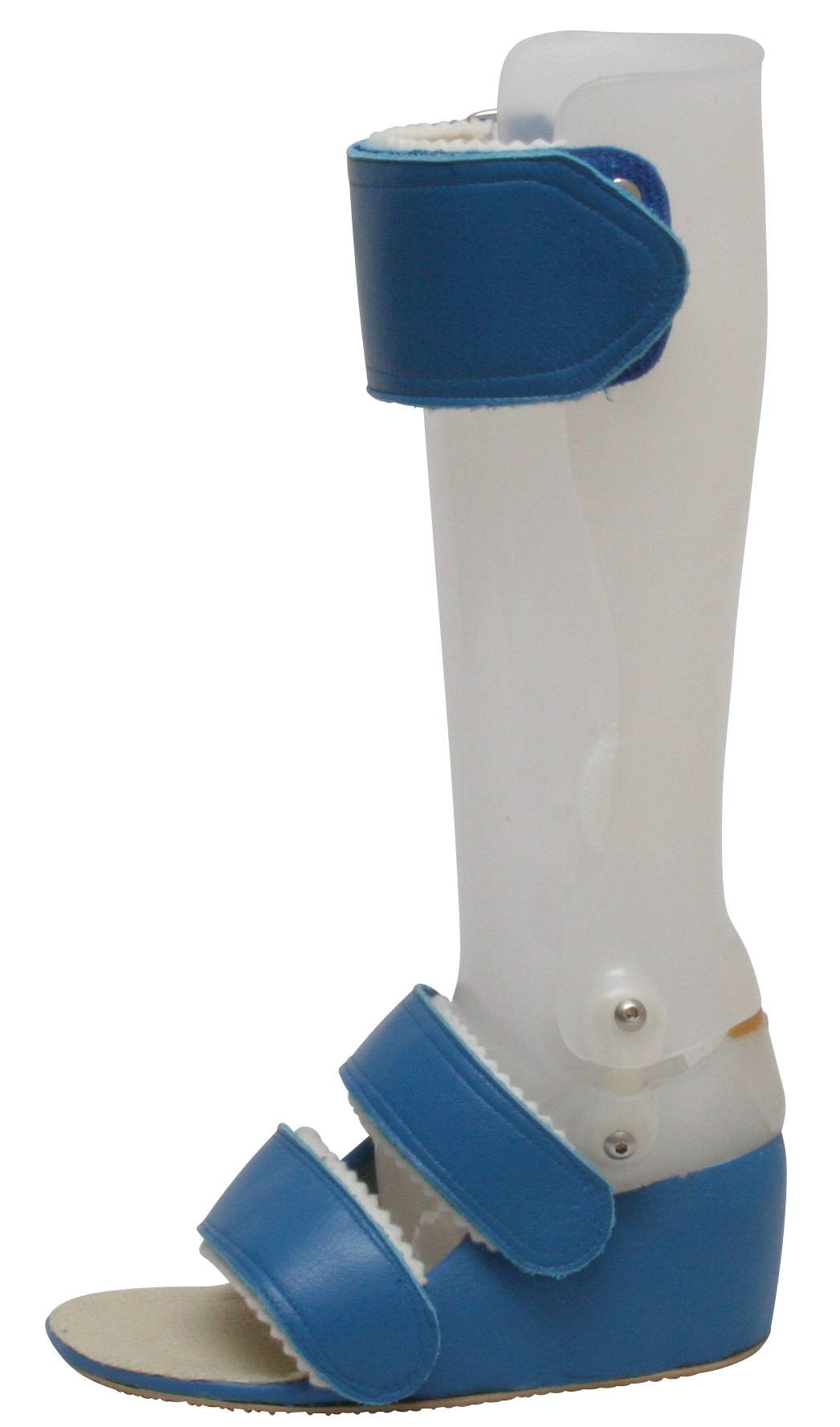 靴素材：ヴィーガンレザー天然皮革材により近い一体感があるのが特徴です。そのため、天然皮革と同じ耐久性やソフトな質感に優れ、さらに、通気性もフィット性にも優れております。また、動物愛護の観点からサスウォークシューズは天然皮革材の使用を控えます。［交換・返品］出来ます。　　　　　　　　　　　　　お届け後、10日以内にお申し出下さい。サイズ（足長）はぴったりでも、足や装具の特徴（足幅・足囲・踵周り、足首周り等）は、皆さん違います。　試着してサイズが合わない時は［交換・返品］も承っておりますのでご安心下さい。　詳しくはネットショップお問合せ、又は、お電話で直接お問合せ下さい。